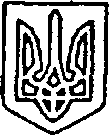 УКРАЇНАКРАСНОАРМІЙСЬКА РАЙОННА ДЕРЖАВНА АДМІНІСТРАЦІЯВІДДІЛ ОСВІТИКОМУНАЛЬНА УСТАНОВАКРАСНОАРМІЙСЬКИЙ  РАЙОННИЙ МЕТОДИЧНИЙ КАБІНЕТ КРАСНОАРМІЙСЬКОЇ РАЙОННОЇ РАДИДОНЕЦЬКОЇ ОБЛАСТІс.Гришине, вул. Гагаріна, 12, 85330,тел.(06239) 2-73-52.факс (06239) 2-15-84E-mail:       rmk.krasn@yandex.ua        Код ЄДРПОУ 39023926Директору школи Про вшанування  пам`яті Івана Франка у загальноосвітніх навчальних закладахКрасноармійського районуКеруючись листом Донецького ІППО від 28.12.2015 року № 370/09 «Про вшанування пам`яті Івана Франка у загальноосвітніх навчальних закладах Донецької області» та з метою вшанування пам’яті видатного українського письменника, вченого та громадського діяча Івана Яковича Франка, популяризації його літературної, публіцистичної, наукової спадщини; зважаючи на вагомий внесок у становлення української нації, а також з нагоди відзначення у 2016 році пам’ятних дат – 160-річчя від дня народження та 100-річчя від дня смерті Івана Франка, рекомендуємо розробити та провести заходи у загальноосвітніх навчальних закладах Красноармійського району та в взяти участь у зазначених районних заходах. Просимо донести інформацію до вчителів української мови та літератури, вчителів початкових класів, образотворчого мистецтва, музики, бібліотекарів, керівників гуртків.Під час планування  шкільних  заходів пропонуємо використати такі форми:1.Урочистості лінійки з нагоди 160-річчя від дня народження  та 100-річчя від дня смерті Івана Франка.2.Оформлення тематичних виставок: «Відзначаємо 160-річчя від дня народження Великого Каменяра», «Святкування Дня пам’яті Івана Франка», у тому числі виставок літератури в бібліотеках закладів освіти, експозицій фотоматеріалів у кабінетах літератури, віртуальних виставок фотоматеріалів на сайтах та блогах освітніх установ.3. Проведення усних журналів, круглих столів, конференцій за темами: «У батьковій кузні (дитячі роки І. Франка)», «Слово українського Каменяра», «Наукова спадщина І. Франка», «І. Франко – перекладач», «Громадська діяльність Каменяра», «Іван Франко – це розум і серце нашого народу», «І. Франко – поет національної честі» тощо.4. Організація віртуальних екскурсій до музеїв письменника.5. Перегляд учнями загальноосвітніх навчальних закладів документальних фільмів про життя та творчість І. Я. Франка, художніх фільмів за його творами.6. Проведення літературно-мистецьких свят за темами: «У вінок Каменяреві», «Творчість І. Франка в музиці», «Тричі мені являлася любов…», «Лиш боротись – значить жить!» тощо.7. Висвітлення на шпальтах освітянських видань, сайтах та блогах освітніх установ заходів про вшанування пам’яті Івана Франка.Звіт про проведення шкільних  заходів  з обов`язковим  наданням якісних фото або відеоматеріалів надіслати на електронну адресу КУ КРМК rmk.krasn@yandex.ua до 31 травня 2016 року  ( Відповідальна Воробйова Н.О.) за формою:               Районні заходи щодо вшанування пам`яті Івана Франка у 2016 році:Завідувач КУ КРМК                         	                                  О.М.МасловаВиконавець Воробйова Н.О.050750184816 січня 2016 року  № 2-02-05На № ___________ від _______№Назва заходуФорма проведенняВікова категоріяучасниківВідповідальніособи №Назва заходуФормапроведенняКатегорія учасників (педагоги,учні початкової, середньої,старшої школи)Термінвиконання,місце проведення1.  Розробка та моделювання  уроків української літератури  та позакласних заходів за творчістю І.Я.ФранкаМетодичний посібник з мультимедійним       забезпеченням  Вчителі української мови та літератури По 1 методичній розробці від вчителя або творчої групи вчителів школидо 30 квітня2016 рокуНадати методисту Воробйовій Н.О.2. « Прийде нове життя, добро нове у світ...» Літературна вітальня( літературно - музичні композиції , інсценування уривків з творів І.Франка, пісні на вірші поета)   Педагоги,учні 5-11 класів шкіл Красноармійського району. Участь узгоджується з Воробйовою Н.О. (згідно зі сценарієм районного заходу).  31березня2016 рокуНа базі Красноармійської районної бібліотеки3.«У вінок  Каменяреві» Виставка ілюстрацій до дитячих творів І.Франка          Учні 1-5 класів       По 1-3 малюнки від школи формату А-4 .Робота має бути паспорту  4х8см : назва роботи, прізвище, ім`я учня, вік,школа,клас,керівник.до 1 травня2016 рокуРМК4.  Виставка ювілейних сувенірів «Вшановуємо Каменяра» Виготовлення сувенірів, творів декоративно - прикладного мистецтва з елементами біографії та творчості письменника  (календарів, буклетів, листівок,  магнітів тощо)Педагоги, учні 1-11 класів, керівники гуртків  позашкільних навчальних закладів.Робота  має супроводжуватися паспорту 4х8см: назва роботи, прізвище, ім`я учня,вік,школа,клас,керівник.до 1 травня  2016 рокуРМК